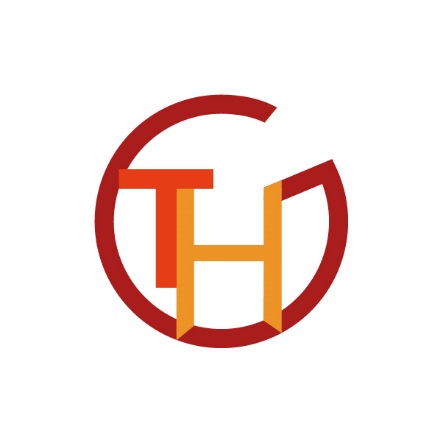 									       Berlin, den 24.3.2020Sayın Veliler,

Corona salgını ile ilgili güncel gelişmeler hepimizi daha ciddi zorluklarla karşı karşıya getiriyor, böylece 21 Mart 2020'de Berlin Eğitim, Gençlik ve Aile Senatosu, Paskalya tatilinden önceki döneme ait tüm sınavların iptal edilmesini ve daha sonraki bir tarihe ertelenmesi gerektiği konusunda tüm okulları bilgilendirdi. 

Bu, 10 uncu sınıftaki sunum sınavları, birinci yabancıdilin sözlü sınavları ve tüm Lise bitirme sınavları (birinciden den dördüncüye kadarki sınavları ve sınavkonulları ve 5. sunum sınavı dahil) için geçerlidir.

Sınavların öngörülen güvenlik mesafesi ile uygulanabilmesi için bir çok hazırlık yapmış olmamıza rağmen, ne yazıkki öğrencilerimizin fikir alışverişinde bulunmak için ilgili sınavlardan önce veya sonra gruplar halinde biraraya gelecekleri varsayılmaktadır. 

Pek çok genç henüz durumun ciddiyetinin farkında değil, sınıf arkadaşları ve diğer öğrencilerle olan yakınlığı özlüyorlar.  Ancak, Paskalya tatilinden önce sınavları iptal ederek, bu önlemin alınmasını sağlayarak, bunu engellememiz gerekiyor. Bu temas sınırlaması aynı zamanda ülke çapında alınan önlemler paketinin gereğidir.

Sayın veliler, çocuklarınızı karşılıklı ziyaretlerden ve aile dışındaki kişilerle doğrudan temaslardan kaçınmaya teşvik etmenizi rica ediyorum.

Sınava daha fazla hazırlık için verilen talimatlar geçerliliğini korumaktadır. 

Gelişmelere bağlı olarak, özellikle Paskalya tatillinden sonra, atılacak adımlar hakkında derhal bilgilendirileceksiniz. Şu anda planlanan merkezi sınav tarihleri, Senato Eğitim İdaresi web sitesinden görülebilir. https://www.berlin.de/sen/bildung/schule/pruefungen-und-abschluesse/

Okulların kapatılması ile ilgili velilerden gelen bir çok soru Senato Eğitim İdaresi tarafından aşağıdaki web sitesinde cevaplandırıldı:
https://www.berlin.de/sen/bjf/coronavirus/aktuelles/schulschliessung/

Sizleri, sürekli bilgilendireceğim bu sürecin, başka önlemlerin veya kararların alınmasına da yol açabileceğini lütfen unutmayın. 

Anlayışınız ve desteğiniz için teşekkür ederiz.Size en iyisini diliyoruz - sağlıklı kalın!Yakında görüşmek dileğiyleSaygılarımlaTHG Koleji adına Annedore Dierker